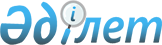 Об утверждении Плана мероприятий по подготовке и проведению празднования в Республике Казахстан 70-ой годовщины Победы в Великой Отечественной войне 1941 - 1945 годовПостановление Правительства Республики Казахстан от 16 октября 2014 года № 1105

      Правительство Республики Казахстан ПОСТАНОВЛЯЕТ:



      1. Утвердить прилагаемый План мероприятий по подготовке и проведению празднования в Республике Казахстан 70-ой годовщины Победы в Великой Отечественной войне 1941 – 1945 годов (далее – План мероприятий).



      2. Центральным и местным государственным органам:

      1) принять необходимые меры по реализации Плана мероприятий;

      2) обеспечить контроль за финансированием и целевым использованием средств, выделенных на подготовку и проведение празднования 70-ой годовщины Победы в Великой Отечественной войне 1941 – 1945 годов.



      3. Финансирование республиканских мероприятий по празднованию 70-ой годовщины Победы в Великой Отечественной войне 1941 – 1945 годов осуществляется за счет и в пределах средств, предусмотренных в республиканском бюджете на 2015 год соответствующим государственным учреждениям – администраторам программ.



      4. Акимам областей, городов Астаны и Алматы в месячный срок со дня утверждения Правительством Республики Казахстан Плана мероприятий, утвердить соответствующие региональные планы по подготовке и проведению празднования 70-ой годовщины Победы в Великой Отечественной войне 1941 – 1945 годов и обеспечить их финансирование.



      5. Настоящее постановление вводится в действие со дня его подписания.      Премьер-Министр

      Республики Казахстан                       К. Масимов

Утвержден           

постановлением Правительства

Республики Казахстан   

от 16 октября 2014 года № 1105

                            План мероприятий

по подготовке и проведению празднования в Республике Казахстан

      70-ой годовщины Победы в Великой Отечественной войне

                           1941 – 1945 годов

Примечания:

*Расходы республиканского бюджета будут уточняться в соответствии с Законом Республики Казахстан «О республиканском бюджете на 2015 – 2017 годы»;

**В пределах выделенных средств по республиканской бюджетной программе.

Расшифровка аббревиатур:

КПМ – Канцелярия Премьер-Министра Республики Казахстан

МВД – Министерство внутренних дел Республики Казахстан

МИД – Министерство иностранных дел Республики Казахстан

МКС – Министерство культуры и спорта Республики Казахстан

МНЭ – Министерство национальной экономики Республики Казахстан

МО – Министерство обороны Республики Казахстан

МИР – Министерство по инвестициям и развитию Республики Казахстан

МОН – Министерство образования и науки Республики Казахстан

МЗСР – Министерство здравоохранения и социального развития Республики Казахстан

МСХ – Министерство сельского хозяйства Республики Казахстан

МФ – Министерство финансов Республики Казахстан

МЭ – Министерство энергетики Республики Казахстан

МЮ – Министерство юстиции Республики Казахстан

СГО – Служба государственной охраны Республики Казахстан

НБ – Национальный Банк Республики Казахстан

КНБ – Комитет национальной безопасности Республики Казахстан

УДП – Управление Делами Президента Республики Казахстан

НГ МВД – Национальная гвардия Министерства внутренних дел Республики Казахстан

ПС КНБ – Пограничная служба Комитета национальной безопасности Республики Казахстан

АГСПК – Агентство Республики Казахстан по делам государственной службы и противодействию коррупции

АО «Самрук-Казына» – акционерное общество «Фонд национального благосостояния «Самрук-Казына»

АО «НК «КМГ» – акционерное общество «Национальная компания «КазМунайГаз»

АО «НК «КТЖ» – акционерное общество «Национальная компания «Қазақстан темір жолы»

АО «Казтелеком» – акционерное общество «Казтелеком»

ЦСОВ – Центральный Совет Организации ветеранов Республики Казахстан

РБК – Республиканская бюджетная комиссия при Правительстве Республики Казахстан

СНГ – Содружество Независимых Государств

ВС РК – Вооруженные Силы Республики Казахстан

СМИ – средства массовой информации

НПО – неправительственные организации

ВОВ – Великая Отечественная война

РБ – республиканский бюджет

МБ – местный бюджет

      Закрепление государственных органов и иных организаций

      за делегациями ветеранов войны из регионов республики
					© 2012. РГП на ПХВ «Институт законодательства и правовой информации Республики Казахстан» Министерства юстиции Республики Казахстан
				№

п/пМероприятияФорма

заверше-

нияОтветственные за

исполне-

ние,

админи-

страторы

бюджетных

программСрок

испол-

ненияПредпола-

гаемые

расходы

(тыс.

тенге)Источник

финансиро-

вания12345671. Мероприятия, проводимые в соответствии

с Решением Совета глав государств Содружества Независимых Государств1. Мероприятия, проводимые в соответствии

с Решением Совета глав государств Содружества Независимых Государств1. Мероприятия, проводимые в соответствии

с Решением Совета глав государств Содружества Независимых Государств1. Мероприятия, проводимые в соответствии

с Решением Совета глав государств Содружества Независимых Государств1. Мероприятия, проводимые в соответствии

с Решением Совета глав государств Содружества Независимых Государств1. Мероприятия, проводимые в соответствии

с Решением Совета глав государств Содружества Независимых Государств1. Мероприятия, проводимые в соответствии

с Решением Совета глав государств Содружества Независимых Государств1.Внести проект Указа

Президента Республики

Казахстан «Об

объявлении 2015 года

в Республике

Казахстан Годом

ветеранов Великой

Отечественной войны

1941 – 1945 годов»

(по Решению Совета

Глав государств СНГ

от 25 октября 2013

года)проект

Указа

Президен-

та

Респуб-

лики

КазахстанМО (созыв),

МКС, МИР,

МНЭ, МФ,

МЮ, МЗСР,

МОНдекабрь

2014

годане

требуется-2.Внести проект Указа

Президента Республики

Казахстан «О единой

юбилейной медали

«70 лет Победы в

Великой Отечественной

войне 1941 – 1945

гг.» (по Решению

Совета Глав

государств СНГ от 25

октября 2013 года)проект

Указа

Президен-

та

Респуб-

лики

КазахстанМО (созыв),

МНЭ, МЮ, МФ,

МЗСР, ЦСОВ

(по

согласова-

нию)декабрь

2014

годане

требуется-3.Изготовить юбилейные

медали «70 лет Победы

в Великой

Отечественной войне

1941 – 1945 гг.»,

удостоверения и

футляры к ниминформация в МОУДП (по

согласова-

нию), НБ (по

согласова-

нию)февраль

2015

годав пределах

средств,

предусмот-

ренных в

республи-

канском

бюджете*РБ4.Провести в городе

Астане военный парад,

посвященный Дню

защитника Отечества

и 70-ой годовщине

Победы в Великой

Отечественной войне

1941 – 1945 годов,

с участием ветеранов

войны и тружеников

военных летпроведение

военного

парадаМО (созыв),

МВД, ПС КНБ

(по

согласо-

ванию), СГО (по

согласо-

ванию), аким

города

Астаны, МИР7 мая

2015

годав пределах

средств,

предусмот-

ренных в

респуб-

ликанском

бюджете*РБ5.Сформировать и

обеспечить

направление делегаций

из регионов в город

Москву для участия в

мероприятиях,

посвященных 70-ой

годовщины Победы в

Великой Отечественной

войне 1941 – 1945

годовПостановления

акиматов,

информа-

ция

в МИДАкимы

областей,

городов

Астаны и

Алматы по

согласованию

с МИДапрель-

май

2015

годане

требуется-6.Провести

международный

фестиваль молодежного

творчества «Дорогами

Победы»информация

в МОМОНапрель

2015

годав пределах

средств,

предусмот-

ренных в

республи-

канском

бюджете*

МОН - 40

662,8РБ7.Провести

соответствующую

работу по передаче на

баланс местных

органов власти других

государств

памятников,

мемориальных

комплексов,

захоронений

воинов-казахстанцев и

обеспечению их

сохранности и

реставрацииинформация

в МОМИД, акимы

областей,

городов

Астаны и

Алматы2014 -

2015

годымежправительственное

Соглашение-8.Проработать вопросы

увековечения памяти

казахстанцев в местах

боев основных

соединений,

сформированных в

Казахстане,

Российской Федерации

и Беларусипредложения в МОМО, МИД,

МКС, МОН,

акимы

областей,

городов

Астаны и

Алматыв

течение

2014

годане

требуется–9.Продолжить проведение

поисковых работ по

выявлению неучтенных

захоронений и

непогребенных

останков

воинов-казахстанцев,

погибших в годы

Великой Отечественной

войны 1941 – 1945

годов, организовав

захоронение

(перезахоронение)

останков воинов,

увековечение их

памятиинформация в МОМО (созыв),

акимы

областей,

городов

Астаны и

Алматы,

МИД2014 -

2015

годыв пределах

выделенных

средствМБ,

внебюджетные

средства10.Обеспечить

согласование вопросов

посещения делегациями

Республики Казахстан

в период празднования

70-ой годовщины

Победы в Великой

Отечественной войне

1941 – 1945 годов:

города Москвы для

участия в параде,

посвященном

празднованию 70-летия

Победы в Великой

Отечественной войне

1941 – 1945 годов;

делегациями «Эстафета

Памяти»

городов-героев и

городов воинской

славы, мест боев и

захоронений

воинов-казахстанцев

на территории

государств-участников

СНГ;

участия в

международных акциях

«Мы – наследники

Победы!»;

участия в

международном

фестивале армейской

песни «Виват,

Победа!»;

участия в Эстафете

Победы вдоль внешних

границ

государств-участников

СНГ;

участия в

международном

фестивале пограничной

песни, посвященном

70-летию Победы;

поисковыми

экспедициями для

проведения

архивно-розыскной

работы в

государственных

военных архивах

государств-участников

СНГинформация в МОМИД, МО,

МОН,

СГО (по

согласо-

ванию), ПС КНБ

(по

согласо-

ванию),

МВД, акимы

областей,

городов

Астаны и

Алматы,

ЦСОВ (по

согласо-

ванию)февраль

- апрель

2015

годане

требуется–11.Сформировать и

организовать

направление делегаций

«Эстафета Победы» для

посещения мест боев и

захоронений

воинов-казахстанцев,

городов-героев и

городов воинской

славы на территории

СНГ, для участия в

международных акциях

в составе:

ветераны Великой

Отечественной войны

1941 – 1945 годов;

члены семей

фронтовиков;

воины-интернационалисты;

ветераны и

военнослужащие

Вооруженных Сил,

других войск и

воинских

формирований;

курсанты, кадеты и

воспитанники военных

учебных заведений;

активисты молодежных НПОинформация в МОАкимы

областей,

городов

Астаны и

Алматыв

течение

2015

годав пределах

выделенных

средствМБ2. Мероприятия, направленные на социальную поддержку участников и инвалидов

Великой Отечественной войны и лиц, приравненных к ним за вклад в Победу в

Великой Отечественной войне 1941 – 1945 годов2. Мероприятия, направленные на социальную поддержку участников и инвалидов

Великой Отечественной войны и лиц, приравненных к ним за вклад в Победу в

Великой Отечественной войне 1941 – 1945 годов2. Мероприятия, направленные на социальную поддержку участников и инвалидов

Великой Отечественной войны и лиц, приравненных к ним за вклад в Победу в

Великой Отечественной войне 1941 – 1945 годов2. Мероприятия, направленные на социальную поддержку участников и инвалидов

Великой Отечественной войны и лиц, приравненных к ним за вклад в Победу в

Великой Отечественной войне 1941 – 1945 годов2. Мероприятия, направленные на социальную поддержку участников и инвалидов

Великой Отечественной войны и лиц, приравненных к ним за вклад в Победу в

Великой Отечественной войне 1941 – 1945 годов2. Мероприятия, направленные на социальную поддержку участников и инвалидов

Великой Отечественной войны и лиц, приравненных к ним за вклад в Победу в

Великой Отечественной войне 1941 – 1945 годов2. Мероприятия, направленные на социальную поддержку участников и инвалидов

Великой Отечественной войны и лиц, приравненных к ним за вклад в Победу в

Великой Отечественной войне 1941 – 1945 годов12.Внести на

рассмотрение

Республиканской

бюджетной комиссии

при Правительстве

Республики Казахстан

бюджетную заявку на

выделение средств для

участия ветеранов

Великой Отечественной

войны в праздничных

мероприятиях,

посвященных 70-летию

Победы в Великой

Отечественной войне

1941 – 1945 годов в

городах Астане и

Москве, предоставив

бесплатный проезд

(туда и обратно)

железнодорожным и

(или) воздушным

транспортом, питание

и проживание (до 352

человек)бюджетная

заявка на

РБКМЗСР

(созыв),

МФ, МИР,

акимы

областей,

городов

Астаны и

Алматыоктябрь

2014

годаМЗСР –

47013,0РБ13.Определить размеры

единовременной

материальной помощи и

категории граждан для

ее выплаты за

внесенный вклад в

Победу в Великой

Отечественной войне

1941 – 1945 годов.

Внести на

рассмотрение

Республиканской

бюджетной комиссии

бюджетную заявку о

выделении средств для

оказания

единовременной

материальной помощи

ветеранам Великой

Отечественной войныбюджетная

заявка на

РБКМЗСРоктябрь

2014

годаМЗСР -

5 705 010РБ14.Согласовать с

Центральным Советом

республиканского

общественного

объединения

«Организация

ветеранов» список

ветеранов Великой

Отечественной войны

для участия в

праздничных

мероприятиях,

посвященных 70-летию

Победы в Великой

Отечественной войне

1941 – 1945 годов в

городах Астане и

Москвеинформация в МОМЗСР

(созыв),

акимы

областей,

городов

Астаны и

Алматы, МО,

ЦСОВ

(по

согласо-

ванию)1

квартал

2015

годане

требуется-15.Сформировать и

обеспечить

направление делегаций

из регионов в город

Астану для участия в

мероприятиях,

посвященных 70-ой

годовщине Победы в

Великой Отечественной

войне 1941 – 1945

годовПостановления

акиматов,

информация в МОАкимы

областей,

города

Алматы по

согласованию

с ЦСОВапрель-

май

2015

годане

требуется-16.В течение 2015 года

обеспечить

участникам и

инвалидам Великой

Отечественной войны

1941 – 1945 годов

бесплатный проезд

(туда и обратно):

один раз

железнодорожным и

(или) воздушным

транспортом по

странам СНГ и

территории Республики

Казахстан;

пассажирским

автобусом по

внутриобластному

сообщению;

пассажирским

автобусом по

внутригородскому

сообщениюинформация в МОАкимы

областей,

городов

Астаны и

Алматы,

МИР2

полугодие

2014

годав пределах

выделенных

средствМБ,

внебюджетные

средства17.Организовать акцию

«Ардағым ардагерім»

с оказанием помощи в

быту и проведением

ремонта жилья, в

котором проживают

участники и инвалиды

Великой Отечественной

войны 1941 – 1945

годовинформация в МОАкимы

областей,

городов

Астаны и

Алматы2015

годв пределах

выделенных

средствМБ,

внебюджетные

средства18.Обеспечить

приобретение жилья

для участников и

инвалидов Великой

Отечественной войны

1941 – 1945 годов,

ранее не обеспеченных

жильеминформация в МОАкимы

областей,

городов

Астаны и

Алматы2015

годв пределах

выделенных

средствМБ19.Внедрить пилотный

проект по обеспечению

медицинскими

сигнализациями

(тревожная кнопка)

одиноко проживающих

участников войны в

городе Алматы и не

имеющих постоянной

опеки со стороны

родныхинформация в МЗСР,

МОАким города

Алматы,

Национальная

палата

предпринима-

телей

Казахстана

(по

согласо-

ванию)2014 -

2015

годыв пределах

внебюджет-

ных средстввнебюджетные

средства20.Принять

дополнительные меры

по льготному

обеспечению

лекарственными

препаратами

и диспансерному

лечению участников

и инвалидов Великой

Отечественной войны

1941 – 1945 годовПостановления

акиматов,

информация в МОМЗСР

(созыв),

акимы

областей,

городов

Астаны и

Алматы2015

годв пределах

выделенных

средствМБ21.Организовать

медицинское

обследование

ветеранов Великой

Отечественной войны

1941 – 1945 годов,

направляемых для

участия в

торжественных

мероприятиях в

составе делегаций от

регионовинформация в МЗСР,

МОАкимы

областей,

городов

Астаны и

Алматыапрель-

май

2015

годане

требуется-22.Организовать

медицинское

обеспечение ветеранов

Великой Отечественной

войны 1941 – 1945

годов, в пути

следования и местах

проживания делегаций

ветерановинформация в МЗСР,

МОАкимы

областей,

городов

Астаны и

Алматымай

2015

годане

требуется-23.Обеспечить членов

ветеранских

делегаций из регионов

единой формой одежды

(серый костюм, серое

пальто (плащ), берет

и галстук бирюзового

цвета, белая рубашка,

обувь черного цвета)информация в МОАкимы

областей,

городов

Астаны и

Алматымарт-

апрель

2015

годав пределах

выделенных

средствМБ,

внебюджетные

средства24.В 2015 году принять

меры по

дополнительным формам

социальной поддержки

участников и

инвалидов Великой

Отечественной войны

1941 – 1945 годов,

лиц, приравненных к

ним за вклад в Победу

в Великой

Отечественной войне,

вдов погибших

(умерших, пропавших

без вести)

военнослужащих в

период Великой

Отечественной войны и

тружеников тыла,

проработавших,

прослуживших не менее

шести месяцев в тылу

в годы Великой

Отечественной войны в

виде:

компенсации за оплату

коммунальных услуг;

приобретения топлива;

предоставления

бесплатного проезда

внутригородским;

внутрирайонным

транспортом;

предоставления

санаторно-курортного

лечения для

участников и

инвалидов Великой

Отечественной войны;

зубопротезирования

(за исключением

зубопротезирования из

металлокерамзитов и

драгоценных

металлов);

подписки на газеты и

журналы;

предоставления услуг

бань и

парикмахерских;

услуг службы

социального таксиинформация в МОМЗСР

(созыв),

акимы

областей,

городов

Астаны и

Алматыпостояннов пределах

выделенных

средствМБ,

внебюджетные

средства3. Организация и проведение юбилейных мероприятий3. Организация и проведение юбилейных мероприятий3. Организация и проведение юбилейных мероприятий3. Организация и проведение юбилейных мероприятий3. Организация и проведение юбилейных мероприятий3. Организация и проведение юбилейных мероприятий3. Организация и проведение юбилейных мероприятий25.Провести научные

исследования и

издание монографий:

об участии

казахстанцев во

Второй мировой войне

в странах Европы;

Казахстан в период

Великой Отечественной

войны Советского

Союза (1941 –

1945 гг.)информация в МОМОН2014-

2016

годыв пределах

средств,

предусмот-

ренных в

респуб-

ликанском

бюджете*

МОН –

51000,0РБ26.Представить

предложения по

сооружению в городах

«Государственного

музея Защитников

Отечества»,

оборудованию «Парка

Победы» с установкой

«Аллеи Славы» и

размещением на ней

бронзовых бюстов

выдающихся казахских

народных батыров,

Героев Советского

Союза и Халық

Қаhарманы в едином

архитектурном

ансамбле с

«Монументом

Защитникам Отечества»информация в МОАкимы

областей,

городов

Астаны и

Алматы2015

годне

требуется-27.Организовать выпуск

юбилейных монет,

посвященных 70-летию

Победы в Великой

Отечественной войне

1941 – 1945 годовПостановление

Правления

НБНБ

(по

согласованию)1

квартал

2015

годав пределах

выделенных

средствсмета расходов

НБ28.Представить музейные

экспонаты и материалы

времен Великой

Отечественной войны

1941 – 1945 годов для

оформления экспозиции

«Защитников

Отечества» в

Национальном музее

Республики Казахстанинформация в МОАкимы

областей,

городов

Астаны и

Алматы2015

годне

требуется-29.Провести

республиканский смотр

– фестиваль

самодеятельного

творчества

организации ветеранов

«Қайран ерлер,

қаһарман ардагерлер!»информация в МОМКСмарт -

апрель

2015

годав пределах

средств,

предусмот-

ренных в

республиканском

бюджете*

МКС –

52 754,5РБ30.Провести

международный турнир

по қазақша күрес в

городе Астане в

память Героя

Советского Союза,

участника битвы за

Москву Бауыржана

Момышулыинформация в МОМКС,

аким города

Астаны2015

годза счет

внебюджетных

средств

7 997,0ОЮЛ «Федерация

Қазақ күресі

РК»31.Провести спортивный

турнир по плаванию в

память Героев

Советского Союза Алии

Молдагуловой и Маншук

Маметовойинформация в МОМКС2015

годв пределах

средств,

предусмотренных в

республиканском

бюджете*

МКС –

2 208,0РБ32.Провести

благоустройство

воинских захоронений,

захоронений

участников Великой

Отечественной войны

1941 – 1945 годов,

ремонт и реставрацию

памятников защитникам

Отечества в

Республике Казахстан

и территориях других

государствинформация в МОАкимы

областей,

городов

Астаны и

Алматы, МИД2014 -

2015

годыв пределах

выделенных

средствМБ,

внебюджетные

средства33.Организовать издание,

презентацию книг,

посвященных

казахстанцам,

участникам Великой

Отечественной войне

1941 – 1945 годов и

труженикам тылаинформация в МОМКС (созыв),

акимы

областей,

городов

Астаны и

Алматы2015

годв пределах

перечисленных

средствМБ34.Организовать

тематические

фотодокументальные,

книжные выставки и

выставки художников

Казахстана,

посвященные 70-летию

Победы в Великой

Отечественной войне

1941 – 1945 годовинформация в МОАкимы

областей,

городов

Астаны и

Алматыв

течение

2015

годав пределах

выделенных

средствМБ35.Провести в

организациях

образования и

населенных пунктах

литературные вечера,

памятные часы, «Уроки

Мужества», «Уроки

Мира» интерактивные

занятия,

спортивно-массовые,

культурно-

развлекательные и

воспитательно-

пропагандистские

мероприятия,

посвященные Дню

Победы в Великой

Отечественной войне

1941 – 1945 годовинформация в МОМОН (созыв),

акимы

областей,

городов

Астаны и

Алматыфевраль

- май

2015

годане

требуется–36.Провести показы

спектаклей,

театральных

представлений,

посвященных тематике

Великой Отечественной

войны 1941 – 1945

годовинформация в МОМКС (созыв),

акимы

областей,

городов

Астаны и

Алматыв

течение

2015

годав пределах

выделенных

средствМБ37.Провести выставки

документов,

фотоматериалов, книг,

личных вещей героев

войны, произведений

изобразительного

искусства, плакатов

военных лет,

посвященные 70-й

годовщине Победы в

Великой Отечественной

войне 1941 – 1945

годовинформация в МОМКС (созыв),

акимы

областей,

городов

Астаны и

Алматыдо 1

мая

2015

годав пределах

выделенных

средствМБ38.Обеспечить меры

безопасности и

общественный порядок

в период проведения

торжественных

мероприятий и в

местах проживания

делегацийПриказ

МВДМВД5-10

мая

2015

годане

требуется-39.Подготовить порядок

размещения в

гостиницах города

Астаны членов

делегаций из областей

и города Алматыинформация в МОАким города

Астаныапрель

2015

годане

требуется–40.Организовать встречу

и проводы, размещение

делегаций из

областей, города

Алматы в гостиницах

города Астаны,

транспортное

обслуживание,

вручение программ

мероприятийплан

работы с

делегациямиАким города

Астаны,

закрепленные

государственные

органы и

организации

(по

согласованию)5-10

мая

2015

годане

требуется–41.Организовать

выступление духовых

оркестров на

железнодорожных

вокзалах и аэропортах

в период прибытия и

убытия делегацийинформация в МОАкимы

областей,

городов

Астаны и

Алматы, МО,

МВД, СГО

(по

согласованию)в дни

отъезда

и

приездане

требуется–42.Организовать

церемонию возложения

венков и цветов к

монументу защитникам

Отечества в городе

Астане с участием

руководства страны и

делегаций регионов (с

звуковым и

музыкальным

сопровождением,

выделением оркестров,

Почетного караула,

личного состава

столичного гарнизона)информация в МОАким города

Астаны,

закрепленные

государственные

органы и

организации

(по

согласованию)9 мая

2015

годав пределах

выделенных

средствРБ43.Организовать

мемориальную Вахту

Памяти в День Памяти

и Скорби 22 июня и

возложение венков 9

мая к памятникам и

обелискам, на

братские могилы

воинов Великой

Отечественной войны

1941 – 1945 годовинформация в МОАкимы

областей,

городов

Астаны и

Алматы9 мая

и 22

июня

2015

годав пределах

выделенных

средствМБ44.Провести в городе

Астане праздничный

концерт, посвященный

70-летию Победы в

Великой Отечественной

войне 1941 – 1945

годов и Дню защитника

Отечества с участием

Руководства страныинформация в МОМКС7 мая

2015

годав пределах

средств,

предусмотренных в

республиканском

бюджете*

МКС –

118 570,5РБ45.Провести

торжественные

собрания и концерты,

праздничные шествия с

участием студентов и

учащихся учебных

заведений, молодежных

НПО, личного состава

военных гарнизонов с

привлечением

ветеранов Великой

Отечественной войны

1941 – 1945 годов и

тружеников тыла в

пунктах постоянной

дислокации войскинформация в МОНАкимы

областей,

городов

Астаны и

Алматы7-9 мая

2015

годане

требуется–46.Организовать

проведение

официальных приемов

делегаций ветеранов

руководством

государства и

центральных

государственных

органов, национальных

компаний,

закрепленных за

делегациями ветеранов

Великой Отечественной

войны 1941 – 1945

годов из регионов

республики, с

вручением им

юбилейных медалей «70

лет Победы в Великой

Отечественной войне

1941 – 1945 г.г.» и

памятных подарковофициальный приемзакрепленные

государственные

органы и

организации

(по

согласованию), ЦСОВ (по

согласованию)7-9 мая

2015

годав пределах

выделенных

средств по

РБП**РБ,

внебюджетные

средства47.Организовать

проведение

официальных приемов

ветеранов Великой

Отечественной войны

1941 – 1945 годов

акимами областей,

городов Астаны и

Алматы с вручением

юбилейных медалей «70

лет Победы в Великой

Отечественной войне

1941 – 1945 г.г.»,

памятных подарков и

продуктовых наборовофициальный приемАкимы

областей,

городов

Астаны и

Алматы9 мая

2015

годав пределах

выделенных

средствМБ48.Организовать

проведение

праздничных

фейерверков в городах

Астане и Алматыприказ МОМО (созыв),

акимы

городов

Астаны и

Алматы7, 9

мая

2015

годане

требуется–4. Информационное сопровождение4. Информационное сопровождение4. Информационное сопровождение4. Информационное сопровождение4. Информационное сопровождение4. Информационное сопровождение4. Информационное сопровождение49.Обеспечить широкое

освещение в СМИ

празднования 70-летия

Победы в Великой

Отечественной войне

1941 – 1945 годов:

Указа Президента

Республики Казахстан

«Об объявлении 2015

года в Республике

Казахстан Годом

ветеранов Великой

Отечественной войны

1941 – 1945 годов»;

трансляции Военного

парада в городе

Астане;

памятной мемориальной

Вахты Памяти в День

Памяти и Скорби 22

июня;

публикации

материалов, открытие

специальных рубрик,

изготовление

видеороликов,

фильмов, выпуск

цикловых телепередач,

интервью посвященных

70-летию Победы в

Великой Отечественной

войне 1941 – 1945

годовмедиа-

планМИР,

республиканские

телерадиокомпании,

МО, акимы

областей,

городов

Астаны и

Алматыв

течение

2015

годав пределах

средств,

предусмотренных в

республиканском

бюджете*

МО – 72

021,0,

в пределах

выделенных

средствРБ

МБ50.Оформить наружные

рекламы и другие

атрибуты наглядной

агитации, разместить

поздравительные

ролики - тексты на

светодиодных экранах,

выпуск имиджевых

материалов,

посвященных 70-ой

годовщине Победы в

Великой Отечественной

войне 1941 – 1945

годовинформация в МИР и

МОАкимы

областей,

городов

Астаны и

Алматымарт

2015

годав пределах

выделенных

средствМБ51.Организовать выпуск

имиджевых материалов

(календарей,

плакатов, в том числе

с портретами и

биографиями Героев

Советского Союза –

казахстанцев,

буклетов, другой

полиграфической

продукции, значков,

ленточек к ордену

«Слава»), посвященных

70-ой годовщине

Победы в Великой

Отечественной войне

1941 – 1945 годов в

рамках

государственного

социального заказаинформация в МОМКС

(созыв),

акимы

областей,

городов

Астаны и

Алматы1

квартал

2015

годав пределах

выделенных

средствМБ5. Механизм контроля5. Механизм контроля5. Механизм контроля5. Механизм контроля5. Механизм контроля5. Механизм контроля5. Механизм контроля52.Представить

информацию о

выполнении настоящего

Планаинформация в КПММО (созыв),

закрепленные

государственные

органы и

организации

(по

согласованию), акимы

областей,

городов

Астаны и

Алматы2014-

2015

годыне

требуется–№

п/пНаименование городов и

областейГосударственные органы и иные организации

Республики Казахстан, закрепленные за делегациями

ветеранов войны1.город АстанаМинистерство внутренних дел Республики Казахстан2.город АлматыМинистерство иностранных дел Республики Казахстан3.Акмолинская областьМинистерство культуры и спорта Республики Казахстан4.Алматинская областьМинистерство национальной экономики Республики Казахстан5.Актюбинская областьМинистерство по инвестициям и развитию Республики Казахстан6.Атырауская областьАО «Национальная компания «КазМунайГаз» (по согласованию)7.Жамбылская областьМинистерство образования и науки Республики Казахстан8.Карагандинская областьМинистерство здравоохранения и социального развития Республики Казахстан9.Костанайская областьАО «Национальная компания «Қазақстан темір жолы» (по согласованию)10.Кызылординская областьМинистерство сельского хозяйства Республики Казахстан11.Мангистауская областьМинистерство финансов Республики Казахстан12.Павлодарская областьМинистерство энергетики Республики Казахстан13.Восточно-Казахстанская областьМинистерство юстиции Республики Казахстан14.Западно-Казахстанская областьАгентство Республики Казахстан по делам государственной службы и противодействию коррупции15.Северо-Казахстанская областьАО «Казтелеком» (по согласованию)16.Южно-Казахстанская областьАО «Фонд национального благосостояния «Самрук Казына» (по согласованию)